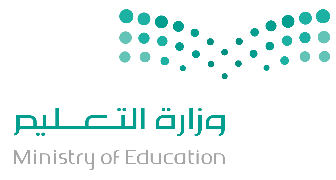 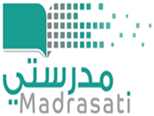                  Listen and then answerChoose the correct answer:             (½ mark each)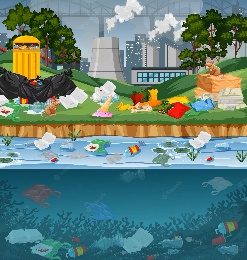 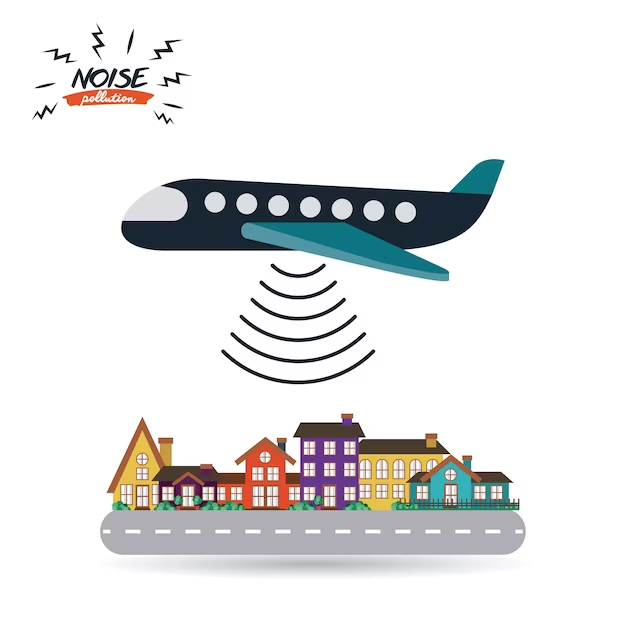 Write (T) for true And (F) for False: https://drive.google.com/file/d/16KCTkhatfdlV9Apj8WqGP8jOfSBeZUxr/view?usp=sharing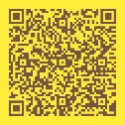 